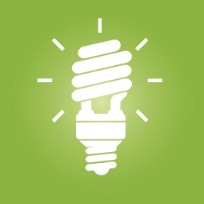 Plánovač nápadov[Cieľ]Nápady[Meno][Meno][Meno][Záver][Hlavička nápadu 1][Ak chcete začať s písaním, stačí vybrať riadok a text v ňom nahradiť vlastným textom.][Chcete zmeniť vzhľad tejto tabuľky? Na karte Nástroje tabuliek – Návrh vyberte iný štýl.][Text nápadu 1][Záver nápadu 1][Hlavička nápadu 2][Text nápadu 2][Text nápadu 2][Text nápadu 2][Záver nápadu 2][Hlavička nápadu 3][Text nápadu 3][Text nápadu 3][Text nápadu 3][Záver nápadu 3][Hlavička nápadu 4][Text nápadu 4][Text nápadu 4][Text nápadu 4][Záver nápadu 4]